СПИСОК ХОРВАТСКИХ ПРЕДПРИЯТИЙ                                                          РООСИЙСКО-ХОРВАТСКИЙ ЭКОНОМИЧЕСКИЙ ФОРУМ                                                                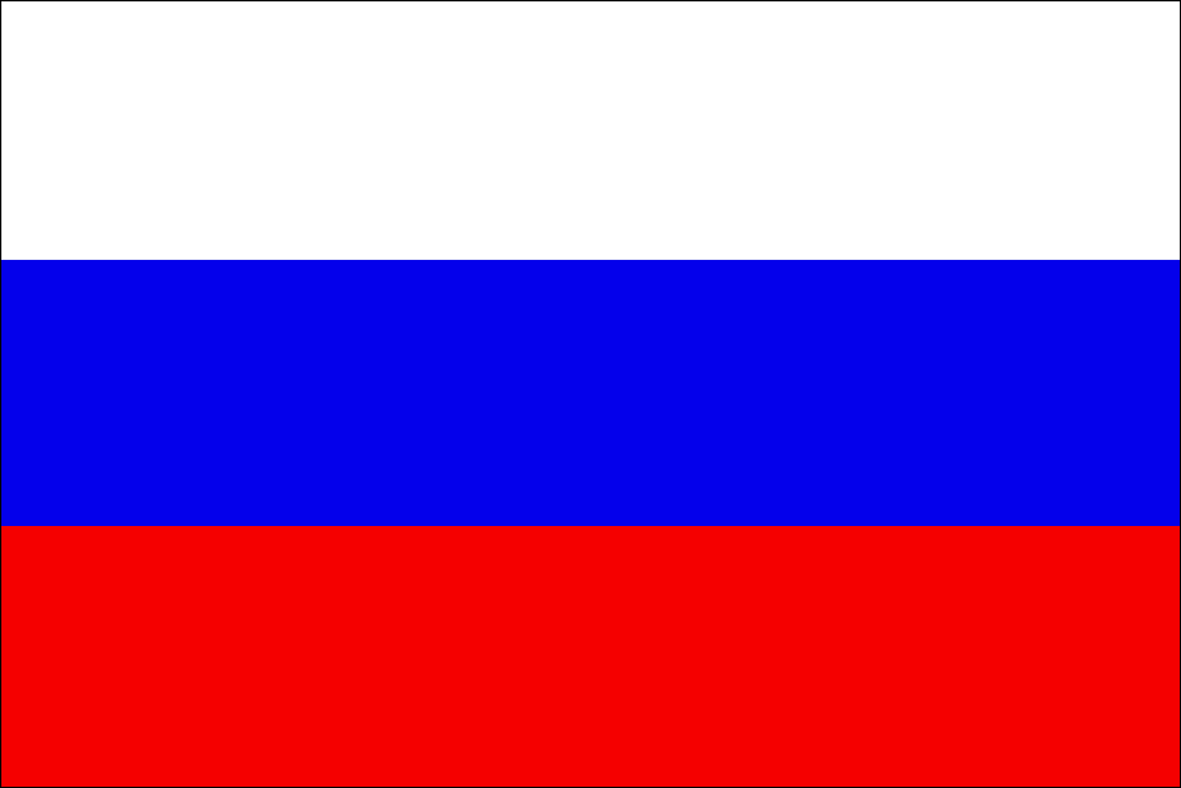 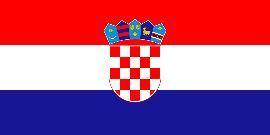 Москва, ЦМТ19 октября 2017КОМПАНИЯЕ-МАЙЛПРЕДСТАВИТЕЛЬ КОМПАНИИДЕЯТЕЛЬНОСТЬДЕЛОВЫЕ ИНТЕРЕСЫ В РФСЕЛЬСКОЕ ХОЗЯЙСТВО, ПИЩЕВАЯ ПРОМЫШЛЕННОСТЬ И ИНДУСТРИЯ НАПИТКОВЗАЛ ДВИНАСЕЛЬСКОЕ ХОЗЯЙСТВО, ПИЩЕВАЯ ПРОМЫШЛЕННОСТЬ И ИНДУСТРИЯ НАПИТКОВЗАЛ ДВИНАСЕЛЬСКОЕ ХОЗЯЙСТВО, ПИЩЕВАЯ ПРОМЫШЛЕННОСТЬ И ИНДУСТРИЯ НАПИТКОВЗАЛ ДВИНАСЕЛЬСКОЕ ХОЗЯЙСТВО, ПИЩЕВАЯ ПРОМЫШЛЕННОСТЬ И ИНДУСТРИЯ НАПИТКОВЗАЛ ДВИНАСЕЛЬСКОЕ ХОЗЯЙСТВО, ПИЩЕВАЯ ПРОМЫШЛЕННОСТЬ И ИНДУСТРИЯ НАПИТКОВЗАЛ ДВИНАСЕЛЬСКОЕ ХОЗЯЙСТВО, ПИЩЕВАЯ ПРОМЫШЛЕННОСТЬ И ИНДУСТРИЯ НАПИТКОВЗАЛ ДВИНАMARINADA d.o.o.ООО МАРИНАДАNikole Šubića Zrinskog 2833520 SlatinaТел: +385 (0)99 353 6203marina.kresoja@agrofructus.hrДенис Матиевич (Denis Matijević), Председатель ПравленияКомпания, специализирующаяся на производстве, покупке, хранении и продаже свежих и переработанных фруктов и овощей.Деловые контакты.PODRAVKA d.d.АО ПОДРАВКАA.Starčevića 32, 48000 KoprivnicaTeл: +385/98/271-246; +7 (495) 974 8167www.podravka.com; www.vegeta.rugoran.pezelj@podravka.rsМарин Пуцар (Marin Pucar) Председатель Правления Даниел Коциян (Danijel Kocijan) Вице Президент Международных рынокКристиян Сабо (Kristijan Sabo) Директор Департамента рынка Восточной Европы Горан Пезель (Goran Pezelj), Директор Представительства в МосквеПищевая промышленность, производство и продажа продуктов питания.Сотрудничество в отрасли пищевой промышленности в целях укрепления и расширения дистрибуции продукции Подравки. RIGETAd.o.o.ООО РИГЕТАŽitnjak Bogdani 66, 10 000 ZagrebТел: +38598278486jozo.letica@rigeta.hrЙозо Летица (Jozo Letica), ДиректорПроизводство и продажа мяса и разведение теленок. Начало сотрудничество с российскими компаниями.VINDIJAd.d.АО ВИНДИЯMeđimurska 6, 42000 VaraždinТел: +385913399699www.vindija.hrvsasa@vindija.hrСаша Войнович (Saša Vojnović, Советник генерального Директора по торговле Организация производства и покупки коровьего, козьего и овечьего молока, фруктовых соков, безалкогольных газированных напитков. Выращивание и производство мяса и мясных продуктов из курицы и индейки. Размещение продукции на рынке России.ФАРМАЦЕВТИКА, МЕДИЦИНСКОЕ ОБОРУДОВАНИЕ, САНИТАРНО ГИГИЕНИЧЕСКИЕ МАТЕРИАЛЫ, КОСМЕТИКА   -   ЗАЛ ДВИНАФАРМАЦЕВТИКА, МЕДИЦИНСКОЕ ОБОРУДОВАНИЕ, САНИТАРНО ГИГИЕНИЧЕСКИЕ МАТЕРИАЛЫ, КОСМЕТИКА   -   ЗАЛ ДВИНАФАРМАЦЕВТИКА, МЕДИЦИНСКОЕ ОБОРУДОВАНИЕ, САНИТАРНО ГИГИЕНИЧЕСКИЕ МАТЕРИАЛЫ, КОСМЕТИКА   -   ЗАЛ ДВИНАФАРМАЦЕВТИКА, МЕДИЦИНСКОЕ ОБОРУДОВАНИЕ, САНИТАРНО ГИГИЕНИЧЕСКИЕ МАТЕРИАЛЫ, КОСМЕТИКА   -   ЗАЛ ДВИНАФАРМАЦЕВТИКА, МЕДИЦИНСКОЕ ОБОРУДОВАНИЕ, САНИТАРНО ГИГИЕНИЧЕСКИЕ МАТЕРИАЛЫ, КОСМЕТИКА   -   ЗАЛ ДВИНАФАРМАЦЕВТИКА, МЕДИЦИНСКОЕ ОБОРУДОВАНИЕ, САНИТАРНО ГИГИЕНИЧЕСКИЕ МАТЕРИАЛЫ, КОСМЕТИКА   -   ЗАЛ ДВИНАACG LUKAPS d.o.o.ООО АЦГЛУКАПСFRANKOPANSKA 79, 42230 LUDBREGТел: +385997320183www.acg-lukaps.comsnjezana.sirovec@acg-world.comСнежана Сировец (Snježana sirovec), Директор по продажам и развития бизнесаПроизводство твердых желатиновых капсул для фармацевтической промышленности. 
Уже 20 лет компания работает на рынке РФ, сотрудничество с большими фармацевтическими компаниями. Большой интерес укрепить свою позицию на российском рынке. BELUPO , lijekovi i kozmetika d.d.АОБЕЛУПОSavica 36, 10000 Zagreb Тел: +385 1 2481209 Lomonosovski prospekt 38, ured 71-72Тел: +7-985-769-64-30;e-mail: сайт: www.belupo.hrolga.grobova@belupo.ru;zdravko.vucic@belupo.hrОлга Гробова (OlgaGrobova), Директор Представительства в МосквеПроизводство и продажа лекарств. Фармацевтика, продажа  лекарств, тарифные преференции.MARINALAB OPUS d.o.oООО МАРИНА ОПУСKraljevečka c 7-Kupinečki Kraljevec10257 Brezovica-N-ZagrebТел: +38598 519567www.acidosalus.comrosa.ferincevic@acidosalus.comРоса Феринчевич (Rosa Ferinčević), ДиректорПроизводство фармацевтических продуктов - пищевых добавок, медицинских изделий и косметики. Компания занимается инновационными продуктами для здоровья и качества людей. Для наших продуктов мы получили награды по всему миру, в Москве на выставке инновации. Также получили золотую медалью Российской военной академии для глазных капелях..MEDICAL INTERTRADE d.o.o.ООО МЕДИКАЛ ИНТЕРТРЕЙДДр. ФраньеТуджмана,  3; 10431 СветаНеделяТел: +385/1/3374-006; Факс: +385/1/3374-006www.medical-intertrade.hruprava@medical-intertrade.hrJoukhadar Radwan Председатель ПравленияПроизводство, хранение, распределение и представление лекарственных средств, предметов медицинского назначения и медицинского оборудования, регистрация, консигнационное складирование и клинические исследованияИмпорт лекарственных средств, изделий медицинского назначения и медицинской техникиMETEOR d.o.o. ĐakovoООО МЕТЕОРPetraPreradovića 235, 31400 ĐakovoТел: +38591514340www.meteor.hrAnte.raspudic@meteor.hrАнте Распудич (Ante Raspudić), Директор, Член Управляющего совета ХХПФабрика химических продуктов и абажуров. Продажа моющих средств и фонарей.SAPONIAd.d.АО САПОНИЯMatijeGupca 231000 OsijekТел: +385 98 297 197, +385 98 297 197http://www.saponia.hr/tatjana.horvat@saponia.hr; dajana.mrcela@saponia.hrТатюна Хорват-Павич (Tatjana Horvat-Pavić), Директор экспорта компании Сапония и КандитДаяна Мрчела (Dajana Mrčela), Член ПравленияПроизводство более 500 различных продуктов, отсортированных по трем основным группам: Детергенты потребительские и моющие средства для стирки, смягчители, чистящие средства,туалетная программа (зубная паста, зубные щетки, мыло, шампуни, средства по уходу за ребенком, солнцезащитные средства);чистящие средства, используемые в промышленности: для мойки, очистки и дезинфекции в различных промышленных компаниях и учреждения. сотрудничество с потенциальным дистрибьютором или прямой контакт с торговыми сетями для экспорта продукции Saponia и Kandit в Россию.Интерес в продаже собственных брендовых продуктов, но есть возможность производства под другими брендами. СТРОИТЕЛЬСТВО И СОПУТСТВУЮЩИЕ ОТРАСЛИ, ДЕРЕВООБРАБАТЫВАЮЩАЯ ПРОМЫШЛЕННОСТЬ, ПРОИЗВОДСТВО МЕБЕЛИ    -    ЗАЛ ДОНСТРОИТЕЛЬСТВО И СОПУТСТВУЮЩИЕ ОТРАСЛИ, ДЕРЕВООБРАБАТЫВАЮЩАЯ ПРОМЫШЛЕННОСТЬ, ПРОИЗВОДСТВО МЕБЕЛИ    -    ЗАЛ ДОНСТРОИТЕЛЬСТВО И СОПУТСТВУЮЩИЕ ОТРАСЛИ, ДЕРЕВООБРАБАТЫВАЮЩАЯ ПРОМЫШЛЕННОСТЬ, ПРОИЗВОДСТВО МЕБЕЛИ    -    ЗАЛ ДОНСТРОИТЕЛЬСТВО И СОПУТСТВУЮЩИЕ ОТРАСЛИ, ДЕРЕВООБРАБАТЫВАЮЩАЯ ПРОМЫШЛЕННОСТЬ, ПРОИЗВОДСТВО МЕБЕЛИ    -    ЗАЛ ДОНСТРОИТЕЛЬСТВО И СОПУТСТВУЮЩИЕ ОТРАСЛИ, ДЕРЕВООБРАБАТЫВАЮЩАЯ ПРОМЫШЛЕННОСТЬ, ПРОИЗВОДСТВО МЕБЕЛИ    -    ЗАЛ ДОНСТРОИТЕЛЬСТВО И СОПУТСТВУЮЩИЕ ОТРАСЛИ, ДЕРЕВООБРАБАТЫВАЮЩАЯ ПРОМЫШЛЕННОСТЬ, ПРОИЗВОДСТВО МЕБЕЛИ    -    ЗАЛ ДОНADDO j.d.o.o.АДДОSvete Ane 78, 31000 OsijekТел: +385992515657,+385992515657www.addo.hrinfo@addo.hr; info@addo.hrДолорес Риба (DoloresRiba), ДиректорМарин Параджик (Marin Paradzik), Заместитель Директора геодезии Геодезическая техническая деятельность. Сотрудничество со строительными компаниями. Услуги оценки недвижимости, судебная экспертиза, недвижимость, геодезические услуги.INSTITUT IGH d.d.АО ИНСТИТУТ ИГХJanka Rakuše 1, 10040 Zagreb+385 1 6125-410www.igh.hrivana.stojakovic@igh.hrИван Паладина (Ivan Paladina), Председатель Правленияосуществляет профессиональную и научно-исследовательскую работу в области строительства, в том числе: дизайн, исследование, экспертный надзор, консультационные услуги, следственные работы, доказательство удобства использования, лабораторных испытаний и калибровки. IGH сертифицирован для этой деятельности в соответствии со стандартами системы устойчивого развития: EN ISO 9001, EN ISO 14001 и OHSAS 18001.ИНФРАСТРУКТУРНЫЕ ПРОЕКТИ - (ЖЕЛЕЗНЫЕ ДОРОГИ, ТРАНСПОРТНЫЕ СРЕДСТВА, АЭРОПОРТЫ)
ISKRA ZELINA KEMIJSKA INDUSTRIJA d.o.o.ОООИСКРАЗЕЛИНАКЕМИЙСКАИНДУСТРИЯVaraždinska 23, HR-10360 SesveteТел: +385 (0)98 232 086www.iskra.hrivan.kristo@iskra.hr; sandra.gusak@seles.hrИван Кришто (Ivan Krišto), ДиректорПроизводство красок и лаков, бытовой химии, строительных покрытий и средств защиты растений.IVANIĆPLASTd.o.o.ООО ИВАНИЧПЛАСТVukovarska 6, 10310 IvanićgradТел:  +385 (0) 1 2881 530, моб. +385 (0)91 2824 444, Моб в России +7(985)105 73 23www.ivanicplast.hrklasic.vitomir@ivanicplast.hrВитомир Класич (Vitomir Klasić), ДиректорПроизводство продуктов из пластмассы, производство качественных дюропласт антибактериальных сидений для унитазаКонтакты с дистрибьюторами и оптовиками санитарии и санитарно-технического оборудования и производителями сантехникиKAZ d.o.o.ОООКАЗBebrinecki put 4, 10090 ZagrebТел: +385 01 3864 325www.damp-protection.cominfo@dampprotection.com, nfo@dampprotection.comАнтониа Чалич (Antonia Calic) Директор по продажамУстранение капиллярной влажности через системы PROsystem. Поиск партнеров, открытие российского рынка системы PROsystem, сотрудничество для защиты российского культурного наследия.KERAMIKA MODUS d.o.o.ОООКЕРАМИКАМОДУСUlica Vladimira Nazora 6733515 Orahovica, HrvatskaТел: +385913322800http://www.keramika-modus.hr/darko.sket@keramika-modus.comДарко Шкет (Darko Šket), Председатель ПравленияПроизводство керамических плиток(внутренняя обкладка).  Ассортимент коллекций включает в себя напольную и настенную плитку для облицовки внутренних поверхностей, декоративные элементы, бордюры, фасадную плитку и многое другое. Плитка Keramika Modus соответствует различным стандартам качества: ISO-9001, EN-14411:2006, ISO-18001; это говорит о том, что весь производственный процесс строго отслеживается на всех стадиях,Рост экспорта и увеличениеприсутствия нароссийском рынке, поиск партнеров/дистрибуторов керамических плиток хорватского производства в РФ, взаимно сотрудничество в строительной отрасли и с российскими предприятиями. KLIMAOPREMA d.d.АОКЛИМАОПРЕМАGradna 78 A10430 SamoborТел: +385 (0)99 624 3860; +385 (0)91 3385 450; +385 (0)91 8993 183; +385 (0)99 4870 781www.klimaoprema.hrsgalosic@klimaoprema.hr; zvitko@klimaoprema.hr; gvuksan@klimaoprema.hr; jgvozdanovic@klimaoprema.hrСерджо Галошич (Sergio Galošić), ДиректорЖелько Витко (Željko Vitko), Начальник по продажам в РФ и СНГГоран Вуксан (Goran Vuksan), Начальник по продажам вентиляцииЕлена Гвозданович (Yelena Gvozdanović), Помощник Директора по продажампроектирование, производство, монтаж, валидация и сервисное обслуживание оборудования и систем Чистых помещений. Производство и техническое обслуживание оборудования для систем кондиционирования, вентиляции и чистых помещений.Реализация проектов чистых помещений и вентиляции в фармацевтической, медицинской, химической промышленности, а также отелей, спортивных сооружений.MEĐIMURJEPLET d.o.o.OOO МЕДЖИМУРЕПЛЕТZagrebačka 42, 40000 ČakovecТел: +385 098 241774 +385 (0)98241775www.mplet.hrnb@mplet.hr; as@mplet.hrНиколина Бабич (Nikolina Babić), Член ПравленияАлойзие Собочанец (Alojzije Sobočanec), Председатель Правленияпроизводство строительных столярных изделий и элементов., производство деревянной упаковки, производство трикотажных и вязаных тканей, производствоизделия из пробки, соломы и плетеных материаловСотрудничество с российскими компаниями.REDOX d.o.o.ООО РЕДОКСLanište 24, 10000 ZagrebTel: +385 (0) 1 6546 500www.redox.hrredox@redox.hrВекослав Ловрич (Vjekoslav Lovrić), ДиректорПроизводство, монтаж и обслуживание оборудования для детских и спортивных площадок, коммунального оборудования и игровых площадок для людей с особыми потребностями.Сотрудничество с российскими предприятиями. TERMORADd.o.o.ООО ТЕРМОРАДPRISAVLJE 12, 10000 ZAGREBТел: +385 98/222-282www.termorad.hrtermorad@termorad.hrМато Уджения (Mato Udženija), ДиректорМонтаж систем водоснабжения, канализации и газоснабжения, установка систем отопления и кондиционирования воздуха.Деловые контакты с российскими компаниями. TWIST PROMET j.d.o.o.ТВИСТ ПРОМЕТAmruševa 7, 10000 ZagrebТел: +385 (0)99 424 2423twist.promet@gmail.comЙозо Бркич (Jozo Brkić), ДиректорСтроительное ремесленная деятельность.Расширение делового сотрудничества в деятельности компании.ZDL ARHITEKTI d.o.o.OOO ЗДЛ АРХИТЕКТИAnte Starčevića 4, 51000 RijekaТел: +385915220315www.zdlarhitekti.hrsinisa@zdlarhitekti.hrСиниша Зделар (Siniša Zdjelar), ДиректорАрхитектурная деятельность.Архитектурный дизайн в области спорта, бизнеса, жилья, общественных зданий, торговых центров.ТУРИЗМ И ГОСТИНИЧНОЕ ХОЗЯЙСТВО    -    ЗАЛ СЕЛЕНГАТУРИЗМ И ГОСТИНИЧНОЕ ХОЗЯЙСТВО    -    ЗАЛ СЕЛЕНГАТУРИЗМ И ГОСТИНИЧНОЕ ХОЗЯЙСТВО    -    ЗАЛ СЕЛЕНГАТУРИЗМ И ГОСТИНИЧНОЕ ХОЗЯЙСТВО    -    ЗАЛ СЕЛЕНГАТУРИЗМ И ГОСТИНИЧНОЕ ХОЗЯЙСТВО    -    ЗАЛ СЕЛЕНГАТУРИЗМ И ГОСТИНИЧНОЕ ХОЗЯЙСТВО    -    ЗАЛ СЕЛЕНГАATLANTIS TRAVEL d.o.o.ОООАТЛАНТИСТРАВЕЛУл. Petrinjska 59, Zagreb 10 000Тел: +385-1/481-1155e-mail: zoran@atlantis-travel.hrсайт: www.atlantis-travel.euЗоран Чарапич (Zoran Čarapić), ДиректорХорватский туроператор - специализированный для российского рынка. Организация отдыха, семинаров и конференций в Хорватии. Разные виды предложений для российских гостей в Хорватии, трансферы, экскурсии, размещение. Онлайн бронирование отелей, экскурсий, трансферов и авиабилетовУстановление контактов с российскими туроператорами и компаниями, которые хотят организовать мероприятие MICE в Хорватии.GEO-TEO d.o.o P.J. Hotel Zlatni lavООО ГЕО-ТЕО ОТЕЛЬ ЗЛАТНИ ЛАВPut brajdi 16, 51557 CresТел: +38598442401 ili +385989827937, +385989827937www.hotel-zlatni-lav.comaleksandra@hotel-zlatni-lav.com, aleksandra@hotel-zlatni-lav.comТеуфик Ризвич (Teufik Rizvić), Директор и ВладелецАлександра Петкович (Aleksandra Petković), Директор и совладелецТуризм и гостиничный бизнес. Отель и ресторан Zlatni lav на острове Црес принадлежат компании.Поиск стратегического партнера для дальнейшего развития и строительства дополнительных помещений отеля.HRVATSKA TURISTIČKA ZAJEDNICAPREDSTAVNIŠTVO U MOSKVIПРЕДСТАВИТЕЛЬСТВО ХОРВАТСКОГО ТУРИСТИЧЕСКОГО СООБЩЕСТВА В МОСКВЕKrasnopresnenskaya emb., 12 Office 304, entrance 6123610 MoscowТел: 0079852245193http://croatia.hrruzicka.htz@mail.ru; ruzicka.htz@mail.ruРайко Ружичка (Rajko Ružička), Директор Представительство хорватского туристического сообщества в Москве. Национальная туристическая организация, созданная с целью продвижения и повышения репутации хорватского туризма.Миссия также включает планирование и реализацию общей стратегии и концепции ее продвижения, предложения и эффективности рекламной деятельности, представляющей взаимный интерес для всех субъектов туризма в России, а также повышение общего качества всего спектра туристических услуг, предлагаемых в Республике Хорватии.KISIK d.o.o.OOO КИСИКKralja P. Kresimira IV 31, 20250 Orebic Тел: +385(0)915435532www.orebeach-club.comvisnjavukotic@gmail.com,visnjavukotic@gmail.comВишня Вукотич (Višnja Vukotić), ДиректорТуристическо-гостиничная деятельность спортивный лагерь Российской Федерации ритмической гимнастики. 
Тесное сотрудничество с Министерством спорта Российской ФедерацииРасширение сотрудничества. Компания Kisik d.o.o. принадлежит российской компании, а также Castellum Aquae d.o.o.KRALJEVIĆ  HOTELI d.o.o.ООО КРАЛЕВИЧОТЕЛИLUJZINSKA  36, 51 300  DELNICEТел: 098 413884www.hotel-risnjak.hrante.hr013@gmail.comАнте Кралевич (Ante Kraljević) Владелец и Член ПравленияТуризм, торговля, строительство.Коммерческое посредничество на внутреннем и внешнем рынкахподготовка и обслуживание напитков, а также подготовка продуктов питания и предоставление продуктов питания и предоставление услуг по размещения,строительство, проектирование.Расширение рынка, новые проекты реконструкции помещений отеля и строительство новых объектов. PROMOCIJA B.B. d.o.o.ООО ПРОМОЦИЯ Б.Б.114 brigade 10, 21000 SplitТел: +385 (0)91 3351 200, +385 (0)91 3351 208sbuljubasic@promocija-bb.hr; zbilokapic@promocija-bb.hrСандра Булюбашич (Sandra Buljubasic), ДиректорЗринка Билокапич (Zrinka Bilokapić), Директор по маркетингуТуризм и маркетинг. Маркетинг и туризм, владелец туристического агентства за incoming. Компания организует все, что гости в Хорватии нуждаются в комфортном пребывании - от организации трансферов и ночевок до организации экскурсий, чтобы познакомить их с красотами Хорватии.Сотрудничество с российскими агентствами, выход на российский рынок.SOLEN TRAVEL - S.O.L.E.N. d.o.o.ОООСОЛЕНStrossmayerova 2, 51000 RIJEKAТел: +385 51 371 587,+38598216098,+385953972577www.solen.hrnatalia@solen.hr; solen@solen.hrНаталияМарчеля (Natalia Marčelja), ДиректорДаворМарчеля (Davor Marčelja), ВладелецТуроператор, услуги по размещению в гостиницах и других жилых единицах (апартаменты, виллы), организация и перевозки пассажиров, предложение туристических пакетов –организация свадеб, спортивный туризм, оздоровительный туризм  и велнес, аренда лодок - яхт и автомобилей.С 1994 года на хорватском рынке, на протяжении многих лет сотрудничество с российскими туроператорами.СУДОСТРОЕНИЕ, ЭНЕРГЕТИКА, ИНФРАСТРУКТУРА, МАШИНОСТРОЕНИЕ, МЕТАЛЛООБРАБАТЫВАЮЩАЯ ПРОМЫШЛЕННОСТЬ    -    ЗАЛ АНГАРАСУДОСТРОЕНИЕ, ЭНЕРГЕТИКА, ИНФРАСТРУКТУРА, МАШИНОСТРОЕНИЕ, МЕТАЛЛООБРАБАТЫВАЮЩАЯ ПРОМЫШЛЕННОСТЬ    -    ЗАЛ АНГАРАСУДОСТРОЕНИЕ, ЭНЕРГЕТИКА, ИНФРАСТРУКТУРА, МАШИНОСТРОЕНИЕ, МЕТАЛЛООБРАБАТЫВАЮЩАЯ ПРОМЫШЛЕННОСТЬ    -    ЗАЛ АНГАРАСУДОСТРОЕНИЕ, ЭНЕРГЕТИКА, ИНФРАСТРУКТУРА, МАШИНОСТРОЕНИЕ, МЕТАЛЛООБРАБАТЫВАЮЩАЯ ПРОМЫШЛЕННОСТЬ    -    ЗАЛ АНГАРАСУДОСТРОЕНИЕ, ЭНЕРГЕТИКА, ИНФРАСТРУКТУРА, МАШИНОСТРОЕНИЕ, МЕТАЛЛООБРАБАТЫВАЮЩАЯ ПРОМЫШЛЕННОСТЬ    -    ЗАЛ АНГАРАСУДОСТРОЕНИЕ, ЭНЕРГЕТИКА, ИНФРАСТРУКТУРА, МАШИНОСТРОЕНИЕ, МЕТАЛЛООБРАБАТЫВАЮЩАЯ ПРОМЫШЛЕННОСТЬ    -    ЗАЛ АНГАРАAD PLASTIK d.d.АО АДПЛАСТИКMatoševa 8, 21210 Solin Tel: +385/21/206-444; www.adplastik.hrzoja.crnecki@adplastik.hrМаринко Дошен (Marinko Došen), Председатель ПравленияЗоя Црнечки (Zoja Crnečki), Помощник директора представительства в ЗагребеКрупнейший хорватский производитель пластиковых деталей для автомобильной промышленности.Сотрудничество с производителямиавтомобилейна территорииРоссийскойФедерации.Связь сучреждениями, ответственными зарешение проблемв бизнесев Российской Федерации.ANTUNOVIĆ TA d.o.o.Zagrebačka avenija 100a10000 ZagrebТел: +385 (0)1 2041 116www.hotelantunovic.comuprava@antunovic.hrТомислав Антунович (Tomislav Antunović), ВладелецОтели АнтуновичОптовая и розничная торговля нефтепродуктами.Перевозка грузов в дорожном движении.Контакт с другими российскими компаниями в том же бизнесе.AUTOCENTAR-MERKURd.d.АО АУТОЦЕНТАР МЕРКУРакционерное общество по производству, зарубежная и внутренняя торговляMartićeva 1410000 ZagrebТел: +385 (0)91 5061991, +385(0)91 1203322http://www.acm.hr/hrvoje.sremic@acm.hr; franjo.sremic@acm.hr; josip.kevic@acm.hrХрвое Сремич(Hrvoje Sremić), ДиректорФранё Сремич (Franjo Sremić), Председатель Наблюдательного советаПредставление, управление активами и инвестиционными проектами. Судостроение, судостроительное оборудование, машиностроение, авиация. BAJKMONT d.o.o.ООО БАЙКМОНТSvetomatejska 1210360 SesveteТел: +385915340597 +385915285678http://www.bajkmont.hr/miroslav@bajkmont.hr; ivan.bajkovec@bajkmont.hrМирослав Байковец (Miroslav Bajkovec), Заместитель Директора; Иван Байковец (Ivan Bajkovec), ПрокураторПроектирование, изготовление и монтаж сварных стальных конструкций используемых в строительстве объектов разного назначения (производственные и складские залы, спортивные залы, торговые центры, бизнес-здания), строительство сооружений для различных специализированных отраслей (энергетика, охрана окружающей среды, химическая промышленность. Производство сварных стальных конструкций и деталей машин и установок (теплообменники, силосы, контейнеры, конвейеры, верхние фрезы, дымовые трубы).Расширение рынка, представление компании, установление новых проектов. CROSCO, NAFTNI SERVISI d.o.o.ООО КРОСКО НЕФТЯНОЙ ЦЕРВИСUlica grada Vukovara 18, 10000 ZagrebТел: +385 1 3652 332igor.kruljac@crosco.hr;  igor.vrban@crosco.hrИгор Круляц (Igor Kruljac), ДиректорИгор Врбан (Igor Vrban), Директор продажиCroscо нефтяной сервис является контрактной нефтяной компанией, предлагающей комплексные услуги бурения и индивидуальные услуги бурения на суше и на море. Флот Кроско состоится из 11 буровых и 17 отремонтированных земельных участков и самоходной платформы для сверления. Croscо также 100% владелец компании Rotary Drilling расположенной в Венгрии. Флот компании Rotary состоит из 5 буровых установок, а компания также осуществляет капитальный ремонт и другие услуги бурения. CROSCO также предоставляет следующие услуги: бурение, гибкие трубы, азот, цементация, стимуляция, каротаж, проскальзывание, штопор, H2S, контрольно-измерительное и направленное бурение, гидрогеологические и геомеханические услуги, а также техническое обслуживание.Руководство Croscо заинтересовано в встречах B2B с российскими газонефтяными операторами, E&P компаниями(upstream) – Лукойл, Газпром нефть, Роснефть, Татнефть, Сургутнефтегаз.DALMACIJA KLIMA d.o.o.ООО ДАЛМАЦИЯ КЛИМАWashingtonova 5, 21000 SplitTel: +385 91 286 05 33, +385 95 300 300 4www.dalmacija-klima.commladen.vucemilo@dalmacija-klima.com;  drazan.romic@dalmacija-klima.com
Младен Вучемило (Mladen Vučemilo), ДиректорДражен Ромич (Dražan Romić), СоветникПроизводство тепловых электростанций и установок.Россия - огромный рынок, который, на наш взгляд, имеет то, что мы можем предложить от нашей производственной и сервисной программы.EUROMARKTd.o.o.ООО ЕУРОМАРКТI Resnik 45, 10 000 ZagrebТел: +385-98-207-815www.euromarkt.hrjosip@euromarkt.hrЙосип Ягодин (Josip Jagodin), ДиректорПродажа, сервис, аренда вилочных погрузчиков и подъемных платформ.Контакты с компаниями из нашей сферы деятельности. FRANCMONT d.o.o.ООО ФРАНКМОНТ Vukomerec 55, 10000 ZagrebТeл: +385 (0)994445333, +79109771828, +79807065153www.franc-mont.hrinfo@franc-mont.hr; rafa.ivakovic@gmail.com;  kfilipasic@gmail.comФранё Йосич (Franjo Josic), ДиректорРафо Ивакович (Rafo Ivakovic), Экспертный советникКрунослав Филипашич (Krunoslav Filipasic), Менаджер по проектуFrankmont - компания, специализирующаяся на машиностроении с упором на системы вентиляции, отопления и охлаждения и кондиционирование воздуха.Проектирование, монтаж и пуско-наладка систем ОВК, ВК, электроснабжения и автоматизации).IMPK Industrija metalnih proizvoda i konstrukcija d.o.o.ОООИМПК - ПРОМЫШЛЕННОСТЬ МЕТАЛЛИЧЕСКИХ ИЗДЕЛИЙ И КОНСТРУКЦИЙIndustrijska cesta 8A10310 Ivanić GradТел: +385 1 2888 571www.impk.bizines@impk.bizИнесПосаричЗовко (Ines Posarić Zovko), ПрокураторМеталлическая промышленность, литье легких металлов, обработка металлических изделий, изготовление сварных конструкций, изготовление столярных изделий из ПВХСотрудничество с российскими компаниями из металлической промышленности. JANAF d.d.АО ЯНАФMiramarska cesta 24, 10000 Zagreb+385(0)13039360www.janaf.hrdragan.kovacevic@janaf.hrДраган Ковачевич (Dragan Kovačević), Председатель ПравленияТранспортировка и хранение нефти и нефтепродуктов.Энергетика.J.E.K.d.o.o.OOO Й.Е.К.Starčevićeva 24 A, 21000 SplitТел: +385 98 954 86 70www.acm.hrjosip.eterovic3@st.t-com.hrЙосип Етерович (Josip Eterović), ДиректорКонсалтинг и посредничество в судостроении.Судостроение, новые постройки и капитальный ремонт.KONČAR ELEKTROINDUSTRIJA d.d.АОКОНЧАРFallerovo šetalište 22, 10000 ZagrebТел: +385 (0)1 366 7195, +385 (0)1 365 5950www.koncar.hrkoncar.head@koncar.hr, ivan.tomsic@koncar.hrДаринко Баго (Darinko Bago), Председатель ПравленияИван Томшич (Ivan Tomšić), Заместитель Членя правленияЭнергетика и транспорт.Производство оборудования и установок для производства, передачи и распределения электроэнергии, а также оборудования для транспорта и промышленности.METAL PRODUCT d.o.o.ООО МЕТАЛ ПРОДУКТĐAČKA 70, ODRA, 10020 ZAGREBТел: +385 (0)1 6379 555Тел: +385 (0)1 6262 242www.metal-product.hrStjepan.safran@metal-product.hr; sasa.klikovac@metal-product.hrСтепан Шафран (Stjepan Šafran), Председатель ПравленияСаша Кликовац (Saša Klikovac), Директорэлектрооборудование, кабельные аксессуары для низковольтные, средне и высоковольтное напряжение, оборудование для изолированных и неизолированных воздушных сетей, CNC-обработка, прессование, литье цветных металлов с давлением и литье под давлением, тепловая и холодная ковка, металлоконструкция.РУСЭНЕРГОСБЫТ, РосэнергоатомПАО «РусГидро»METALOOBRADAd.o.o.ООО МЕТАЛООБРАДАZagrebačka 162a, 10297 JakovljeТел: +385 99 2899 330, +385 98 617 256http://metaloobrada.hr/info@metaloobrada.hr; nikola@metaloobrada.hrРусланАлакхердиев (Ruslan Allakhverdiev), ИнженертехнологНикола Сеничич (Nikola Seničić), ДиректорMetaloobrada d.o.o. занимается серийным и индивидуальным производством металлоконструкций и деталей в области машиностроения, дорожного строительства, судостроения, железных дорог, зданий. Компания обладает большой производственной мощностью благодаря современным, высокотехнологичным и производственным мощностям. Весь бизнес основан на стандартах ISO (ISO 9001, ISO 14001, ISO 3834-2).Продаж продукции и услуги в металлургической промышленности, открытые для различных видов сотрудничестваNCP – GRUPA d.o.o.ОООНЦПГРУПАObala Jerka Šižgorića 1, 22 000 ŠibenikТел: +385(0)22/312-913www.ncp.hrinfo@ncp.hrРоко Вулетич (Roko Vuletić), Председатель ПравленияГоран Пргин (Goran Prgin), ДиректорВерфь для ремонта судов и кораблей на Восточном побережье Адриатического моря, специализирующееся на ремонт, капитальный ремонт, переоборудование и обслуживание лодок и яхт.Высококачественные услуги, необходимые для владельцев лодок и яхт – для капитанов и членов их экипажа, а также и инвесторами, и туристами в области морской промышленности. Расширение деятельности на рынке Российской Федерации, установление контактов с потенциальными стратегическими партнерами, поиск новых поставщиков.OMV-INDOIL d.o.o.ООООМВ-ИНДОИЛGospodarska 18, 10255 Gornji StupnikТел: 0038598450198,0038598276360 http://www.omv-indoil.hrstipe.milicevic@omv-indoil.hr,stipe.milicevic@omv-indoil.hr; tomislav.matkovic@omv-indoil.hr; tomislav.matkovic@omv-indoil.hrСтипе Миличевич (Stipe Miličević), Председатель ПравленияТомислав Маткович (Tomislav Matković), CPDOПроизводство промышленных клапанов, оборудования для энергетического сектора, нефтегазовой промышленности, водных и сточных вод, судостроения, фармацевтической промышленности и других отраслей промышленности.Нефтегазовая, энергетическая промышленность, нефтехимическая и фармацевтическая промышленность - мы являемся производителем промышленных клапанов.PLINACROd.o.o.ООО ПЛИНАКРОSavska cesta 88a, 10 000 ZagrebТел: +385 1 6301 664www.plinacro.hrivana.peric@plinacro.hr; Ивица Арар (Ivica Arar), Председатель ПравленияВедран Шпехар (Vedran Špehar), Член ПравленияЭнергетика – транспорт природного газа, оператор газотранспортной системы, ответственный за транспортировку и транзит природного газа, контроль и управление, техническое обслуживание и строительство газотранспортной системы. Недискриминационный подход к транспортной системы, когда он экономически и технически обоснован, балансировка количества газа в транспортной системе, соединение с другими газовыми системами. Сотрудничество с другими связанными компаниями, в первую очередь с операторами газовой системы. PRVO PLINARSKO DRUŠTVO d.o.o.ООО ПЕРВАЯ ГАЗОВАЯ КОМПАНИЯKardinala Alojzija Stepinca 2732000 VukovarТел. +385 32 450 970www.ppd.hrinfo@ppd.hr; Павао Вуйновац (Pavao Vujnovac), Председатель ПравленияДамир Спудич (Damir Spudić), Член ПравленияИмпорт, распределение, оптовая и розничная продажа природного газа.Импорт природного газа, энергетический сектораROTO KRUNA d.o.o.ОООРОТОКУТИНАUliva kralja Tomislava 44-Gradići10410 Velika GoricaТел: +385 (01) 6216-930 ; +385 91 6223-705www.roto-kruna.hrrkrunic@roto-kruna.hrРоман Крунич (Roman Krunić), ДиректорПроизводство инновационных хорватских продуктов рото напильник - Roto rašpa и ленточный напильник. Продукты защищены промышленным дизайном и консенсусными патентами. Roto rašpa - универсальный инструмент для установки ручных угловых шлифовальных станков, а используется для обработки дерева, резины, пластмассы и других мягких материалов. Ленточная пила - универсальный инструмент для установки на ленточную мельницу и используется для обработки дерева, резины, пластмассы и других мягких материаловВозможность размещения их инновационных продуктов на российском рынке, поиск совместного предприятия, франшиза. SALONA-VAR d.o.o.ОООСАЛОНАВАРKrležina 10, 21000 SplitТел: +385 (0)98 992 40 47Тел: +385 (0)98 903 82 01www.salonavar.hrmarija.stupalo@salonavar.hrmirko.stupalo@salonavar.hrМария Ступало (Marija Stupalo), ДиректорМирко Ступало (Mirko Stupalo), Технический ДиректорКомплексные решения для обслуживания промышленных предприятий. Производство деталей машин. Решение технологических проблем с обслуживанием в цементной промышленности и металлургической промышленности.ULJANIK d.d.АО УЛЯНИКFlaciusova 1, 52100 PulaTel: +385(0)52373102, +385(0)914590554www.uljanik.hrmarinko.brgic@uljanik.hr, bojan.blagonic@uljanik.hrМаринко Бргич (Marinko Brgić), Член ПравленияБоян Благонич (Bojan Blagonić), Заместитель Директора по продажамСудостроение и судостроительная деятельность.Группа Uljanik, включая верф и судоремонтный завод «Уляник» 3.Maj, уже много лет успешно ведет бизнес с российскими компаниями и стремится поддерживать отношения и приобретать новых партнеров на российском рынке.ТРАНСПОРТ    -    ЗАЛ АНГАРАТРАНСПОРТ    -    ЗАЛ АНГАРАТРАНСПОРТ    -    ЗАЛ АНГАРАТРАНСПОРТ    -    ЗАЛ АНГАРАТРАНСПОРТ    -    ЗАЛ АНГАРАТРАНСПОРТ    -    ЗАЛ АНГАРАCIOS CARGO d.o.o.ОООЦИОС КАРГОJosipa Lončara 15, 10090 Zagreb+385 98 578 798www.ciosgrupa.comivan.valentic@gmail.comAnte Pripuz, direktorDavorin Kobak, direktorIvan Lovrić, direktorАренда и лизинг автомобилей и легковых автотранспортных средств, аренда и лизинг железнодорожных транспортных средств, продажа железнодорожных и рельсовых частей.Установление сотрудничества с потенциальными российскими компаниями, акцент на деятельности, связанной с железнодорожным транспортом (прокат автомобилей), продажа железнодорожных частей, (рельсовые части, сигнализация).LIBURNIA POMORSKA AGENCIJA d.o.o.ОООЛИБУРНИЯПОМОРСКОЕАГЕНСТВОV.C.Emina 3, 51410 OpatijaТел: +385992142642Web-site: www.liburniamar.hrmarin@liburniamar.hrМарин Шкуфца (Marin Škufca), Директорлогистика, морской транспорт, наземный транспорт, воздушный транспорт, консалтинг при инвестировании в морском районе.Организация транспорта между Хорватией и Россией, логистика, проведение исследования рентабельности проектов и экономической эффективности инвестиций, подготовка к концессии. LUKAPLOČEd.d.АО ПОРТ ПЛОЧЕTrg kralja Tomislava 21, 20340 PločeТел: +385 (0)20 678 662www.luka-ploce.hrinfo@luka-ploce.hrИван Павлович (Ivan Pavlović), Председатель ПравленияПерегрузка и хранение груза.Сотрудничество с компаниями потенциальными пользователями услуг Порта Плоче, контакты с логистическими и судоходными компаниями – потенциальными пользователями транспортного маршрута Порта Плоче для перевозки грузов в Внутренних районах Республики Хорватии и далее на рынки Центральной и Северо-Западной ЕвропыLUKA RIJEKA d.d.АО ПОРТ РИЕКАRiva 1, 51000 RijekaТел: +385 (0) 51 496 202www.lukarijeka.hrvedran.devcic@lukarijeka.hrВедран Девчич (Vedran Devčić), Председатель ПравленияКомпания является концессионером по перевалке сухогрузов в порту Риека. портовые услуги по перегрузке и складированию грузов на восьми специализированных терминалах, Luka Rijeka d.d. является обладателем концессии с 2012 по 2042 год.Экспортеры в зарубежных странах, импортеры из зарубежных стран, портовые операторы, агенты, грузоотправители и экспедиторы.MANŠPED d.o.o.ООО МАНШПЕДKukuljanovo 387, 51227 Kukuljanovo+385 (0) 51 505 300mandaric@spedtrans.hr
Желько Мандарич (Željko Mandarić), ДиректорАвтомобильный транспорт груза.Совершенствование бизнес-процессов и расширение бизнеса и предоставление услуг в области международных автомобильных перевозок.TŽV GREDELJ d.o.o.ОООТЖВГРЕДЕЛЬVukomerečka cesta 8910000 Zagreb++385(1)6328520, ++385(1)6328655www.tzv-gredelj.hrgredelj@tzv-gredelj.hr, gkolobaric@tzv-gredelj.hr
Перо Хркач (Pero Hrkać), Управляющий банкротством,Грго Колобарич (Grgo Kolobarić), Директор по развитию и техникиПроектирование, производство и ремонт железнодорожных и рельсовых машин.Проектирование, производство и ремонт железнодорожных и рельсовых машин.НЕДВИЖИМОСТЬ, ИНВЕСТИЦИИ, КОНСАЛТИНГ, ФИНАНСОВЫЙ СЕКТОР     ЗАЛ ДОН                                                                                                                                          НЕДВИЖИМОСТЬ, ИНВЕСТИЦИИ, КОНСАЛТИНГ, ФИНАНСОВЫЙ СЕКТОР     ЗАЛ ДОН                                                                                                                                          НЕДВИЖИМОСТЬ, ИНВЕСТИЦИИ, КОНСАЛТИНГ, ФИНАНСОВЫЙ СЕКТОР     ЗАЛ ДОН                                                                                                                                          НЕДВИЖИМОСТЬ, ИНВЕСТИЦИИ, КОНСАЛТИНГ, ФИНАНСОВЫЙ СЕКТОР     ЗАЛ ДОН                                                                                                                                          НЕДВИЖИМОСТЬ, ИНВЕСТИЦИИ, КОНСАЛТИНГ, ФИНАНСОВЫЙ СЕКТОР     ЗАЛ ДОН                                                                                                                                          НЕДВИЖИМОСТЬ, ИНВЕСТИЦИИ, КОНСАЛТИНГ, ФИНАНСОВЫЙ СЕКТОР     ЗАЛ ДОН                                                                                                                                          AGENCIJA ZA INVESTICIJE I KONKURENTNOSTАИК  - АГЕНТСТВО ПО ИНВЕСТИЦИЯМ И КОНКУРЕНТОСПОСОБНОСТИ (AIK)Prilaz Gjure Deželića 7, 10000 ZagrebТел: +385 1 6286 812, +385 99 4788 197http://www.aik-invest.hr/zdenko.lucic@aik-invest.hr; ljudmila.bjanci@aik-invest.hrЗденко Луцич (Zdenko Lucić), ДиректорЛюдмила Бурмистрова Янчи (Ljudmila Burmistrova Janči), специалист-координаторАгентство по инвестициям и конкурентоспособности является агентством правительства Республики Хорватии с основной задачей предоставления полного обслуживания инвесторам при реализации инвестиционных проектов, предложение меры по улучшению бизнес-среды и продвижению Республики Хорватии в качестве желаемого инвестиционного направления.Презентация инвестиционного потенциала Республики Хорватии предпринимателям из России.CIO d.o.o.OOO ЦИОGundulićeva 32, 21000 Split+38598286765www.cio-nekretnine.hrcio@st.t-com.hrСрджан Яворчич (Srđan Javorčić), ДиректорИнвестиционная компания, имеющая большой опыт в разработке строительных проектов и инвестировании в недвижимость в привлекательных местах в Хорватии, Сплите и по всему побережью.Наша основная деятельность: Продажа и аренда недвижимости в Хорватии, Агентство коммерческой и жилой недвижимости, Консультации по оценке недвижимости, Разработка и продажа проектов, Инвестиционная оценка и исследование рынка. Мы принимаем комплексные инвестиционные проекты от покупки и консолидации земли, проектирования и получения всех разрешений и продаж жилых и коммерческих объектов. Поиск заинтересованных компаний или частных лиц, которые хотят инвестировать в недвижимость в Хорватии.CRANE - HRVATSKA MREŽA POSLOVNIH ANĐELAКРАНЕ - ХОРВАТСКАЯ СЕТЬ БИЗНЕС-АНГЕЛОВUlica grada Vukovara 269D,10000 ZagrebTel:+385 (0) 91 575 9420www.crane.hrdado@kreator.netДаворин Штетнер (Davorin Štetner), Президент Хорватской сети бизнес-ангелов и член Совета по экономическим вопросам Президента Республики ХорватииИнвестиции в стартап и консалтинг..Подключение с предпринимателями.DELOITTE d.o.o.ООО ДЕЛОЙТRadnička cesta 80, 10000 ZagrebTel: +385 (0) 1 2351 900https://www2.deloitte.com/hr/hr.htmlbvrtacnik@deloittece.com;  Бранислав Вртачник (Branislav Vrtačnik), ДиректорНалоги, аудит, деловое консультирование, финансовое консультирование, риски.
Посредничество в развитии бизнеса между российскими и хорватскими компаниями и российскими и хорватскими финансовыми институтами.DELOITTE SAVJETODAVNE USLUGE d.o.o.ООО ДЕЛОЙТ КОНСУЛЬТАТИВНАЯ СЛУЖБАRadnička cesta 80, 10000 ZagrebTel: +385 (0) 1 2351 900https://www2.deloitte.com/hr/hr.htmlvmilosevic@deloittece.com;   Владимир Милошевич (Vladimir Milošević), ДиректорНалоги, аудит, деловое консультирование, финансовое консультирование, риски.Посредничество в развитии бизнеса между российскими и хорватскими компаниями и российскими и хорватскими финансовыми институтами.GRAĐENJE GLEB d.o.o.ОООГРАДЖЕНЕГЛЕБUlica Dušana Mavra 1B, 51211, MatuljiТел: +385 98 901 4507https://croatia.nethouse.ru/gradenjegleb@gmail.comГлеб Шкуников (Gleb Shkunnikov), ДиректорИнвестиции в строительство и туризм в Хорватии в сотрудничестве с российскими компаниями (новостройка и обновление старых зданий). Консалтинговые услуги юридического и коммерческого характера на российском и на хорватском языке. Компания является посредником в продаже недвижимости на российском и хорватском рынке. Сотрудничество с инвесторами которые инвестируют в развитие строительной и туристической деятельности в Российской Федерации и Республике Хорватии. предоставление консалтинговых услуг по экспорту хорватской продукции в Россию.HRVATSKA BANKA ZA OBNOVU I RAZVITAKХОРВАТСКИЙ БАНК РЕКОНСТРУКЦИИ И РАЗВИТИЯStrossmayerov trg 9, 10000 ZagrebTel: +385(1)14591706, +385 (0) 14591451www.hbor.hrgsantini@hbor.hr;  vjaksic@hbor.hrТамара Перко (Tamara Perko), Председатель Правления Ведран Якшич (Vedran Jakšić), Исполнительный ДиректорХорватский банк реконструкции и развития является банком развития и экспорта Республики Хорватии, основной задачей является стимулирование развития хорватской экономики.Поддержка хорватским экспортерами.HRVATSKA OBRTNIČKA KOMORAХОРВАТСКАЯ РЕМЕСЛЕННАЯ ПАЛАТАIlica 49, 10000 ZagrebTel: +38514806600www.hok.hrured.predsjednika@hok.hrДрагутин Раногаец (Dragutin Ranogajec), Председатель ПравленияСаня Желински Матунец (Sanja Želinski Matunec), Советник ПредседателяРемесленная Палата. Сотрудничество с российскими компаниями.  METROHOLDING d.d.АО МЕТРОХОЛДИНГVončinina 2, 10000 ZagrebТел: +385 (0) 91 5229 714www.metroholding.hrivan.culo@metroholding.hrИван Чуло (Ivan Čulo), Председатель Наблюдательного советаНедвижимость, туризм, финансовые услуги.Помощь российским инвесторам в Республике Хорватии в сфере банковского дела, недвижимости и туризма и другие виды деятельности через сеть наших клиентов.ODVJETNIK DAMIR POKUPECАДВОКАТСКОЕ БЮРО ДАМИР ПОКУПЕЦУл. Frankopanska 2 A, Zagreb 10000Тел: +385-1/3776-222d.pokupec@odvjetnicki-ured-pokupec.hr;d.pokupec@odvjetnicki-ured-pokupec.hrДамир Покупец (Damir Pokupec), АдвокатПочетный консул Российской Федерации в Республике Хорватии.Адвокатское бюро, консультирование клиентов в стране и за рубежом в стране и за рубежом.Юридические услуги, Долгосрочное юридическое представительство и консалтинг клиентов из России, которые хотят инвестировать в Хорватию, и тех, кто хочет инвестировать в Российскую Федерацию, помощь при установлении деловых контактов между партнёрами в России и в Хорватии.ODVJETNIČKI URED NELA ŠUŠAАДВОКАТСКОЕ БЮРО НЕЛА ШУШАKorzo 32, 51000 RijekaТел: +385(0)51 301 318, +385 (0)91 5342 261nela.susa@gmail.comНела Шуша (Nela Šuša), Адвокат в собственном адвокатском бюроАдвокатское бюро-юридические услуги.Адвокатское бюро занимается консалтингом, представительством и предоставлением юридических услуг российским бизнесменам в Хорватии.OPERETAd.o.o.ООО ОПЕРЕТАTrakošćanska 6, 10000 ZagrebТел: +385912016199www.opereta.hrBoro@opereta.hrБорислав Вуйович (Borislav Vujović), ДиректорОборот недвижимости. С инвесторами в хорватскую недвижимость.PATRIOT d.o.o.ООО ПАТРИОТIvana Gundulića 2b, 23 000 ZadarТел: +385 (0) 91-570-67-73patriot.zd@gmail.com; patriot.zd@gmail.comДушанПoловина (Dušan Polovina), ПрокураторРазные виды. Сотрудничество с инвесторами. PARTNER BANKA d.d.АО ПАРТНЕР БАНК Vončinina 2, 10000 ZagrebTel: +385 (0)98 356 425www.paba.hrluka.culo@paba.hrЛука Чуло (Luka Čulo), Член ПравленияФинансовое учреждение.Контакты с потенциальными инвесторами в Хорватии.PLAVI GLOBUS d.o.o.ОООПЛАВИГЛОБУСJurja Križanića 21, 21000 SplitТел: 00385 (0)959010395www. globus-nekretnine.hrnik@net.hrНикша Кленак (Nikša Kljenak), ДиректорБизнес с недвижимостью, строительство и продажа. Сотрудничество с российскими инвесторами, у которых интерес инвестировать в Адриатическое побережье. SBERBANK d.d.АО СБЕРБАНКVaršavska 9, 10000 ZagrebTel: +385 (0) 4801 301www.sberbank.hrmario.henjak@sberbank.hrМарио Хеняк (Mario Henjak), Председатель ПравленияБанкSEE CAPITAL PARTNERS d.o.o.ООО СИ КАПИТАЛ ПАРТНЕРСGradišćanska 34, 10000 ZagrebTel: +385 (0)98 410 504ivan@seecp.euИван Валентич (Ivan Valentić), Член ПравленияКонсалтинг по вопросам бизнеса и управления.Инвестиции в недвижимость.STURM INTERNATIONAL d.o.o.ООО ШТУРМ ИНТЕРНАЦИОНАЛMeđugorska 22, 10000 Zagreb+385 98 206 008karino.hromin@zg.t-com.hr
Карино Хромин Штурм (Karino Hromin Sturm), Председатель ПравленияИнвестиции, экспорт. Строительство, судостроение, проектирование. TVOJ DOM d.o.o.ОООТВОЙДОМYourCroatiaHolidayValdebečki put 75, 52100 PulaТел: +385 98 332 118virag@tvojdom.hr; virag@tvojdom.hrДжурджица Вираг (Đurđica Virag), ДиректорРазработка инвестиционных проектов, реализация административных и координационных программ, управление туристскими объектами.Имея опыт долгосрочного сотрудничества с российскими инвесторами, мы хотели бы расширить круг потенциальных инвесторов и партнеров, а также улучшить знания и отношения в области развития инвестиций.ИКТ, ИССЛЕДОВАНИЕ И РАЗВИТИЕ    -    ЗАЛ ДВИНАИКТ, ИССЛЕДОВАНИЕ И РАЗВИТИЕ    -    ЗАЛ ДВИНАИКТ, ИССЛЕДОВАНИЕ И РАЗВИТИЕ    -    ЗАЛ ДВИНАИКТ, ИССЛЕДОВАНИЕ И РАЗВИТИЕ    -    ЗАЛ ДВИНАИКТ, ИССЛЕДОВАНИЕ И РАЗВИТИЕ    -    ЗАЛ ДВИНАИКТ, ИССЛЕДОВАНИЕ И РАЗВИТИЕ    -    ЗАЛ ДВИНАINFODOM d.o.o.ООО ИНФОДОМAndrije Žaje 61/1, 10 000 ZagrebТел: +385 (1) 3040 588, + 385 (1) 3040 588www.infodom.hrmartina.ruzdjak@infodom.hr; hrvoje.sagrak@infodom.hrСлавко Видович (Slavko Vidović), Директор; Хрвое Саграк (Hrvoje Sagrak), Директор по экспортуInfoDom d.o.o. является компанией по разработке бизнес-консалтинга и разработки программных платформ.Открытие новых деловых возможностей и расширение рынка.TEHNIČKI FAKULTET, SVEUČILIŠTA U RIJECIТЕХНИЧЕСКИЙ ФАКУЛЬТЕТ В г. РИЕКАVukovarska 58, 51000 RijekaТел: +385 51 651 478www.riteh.uniri.hr, cnrm.uniri.hrzlatan.car@uniri.hr,zlatan.car@uniri.hrЗлатан Цар (Zlatan Car), Начальник отдела робототехники и автоматикиИсследования и разработки, университетского образования в РФ.Презентация научно-исследовательских мощностей по разработке инновационных проектов. Создание научно-исследовательской совместной сети для создания исследовательских проектов развития для промышленного применения.WEB STUDIO d.o.o.ОООВЕБСТУДИОĆićarijska 10, 51000 RijekaТел: +385912009739webstudio.hrwebstudio@webstudio.hrЭмир Диздаревич (Emir Dizdarević), CEOПоставщик интернет-решений, шлюз для интернет-платежей.Предоставление услуги PSP на рынке Российской Федерации и контакты/сотрудничество с российскими банками.ТЕКСТИЛЬНАЯ ПРОМЫШЛЕННОСТЬ, ТОРГОВЛЯ И ДРУГИЕ ВИДЫ ДЕЯТЕЛЬНОСТИ….-    ЗАЛ ДВИНАТЕКСТИЛЬНАЯ ПРОМЫШЛЕННОСТЬ, ТОРГОВЛЯ И ДРУГИЕ ВИДЫ ДЕЯТЕЛЬНОСТИ….-    ЗАЛ ДВИНАТЕКСТИЛЬНАЯ ПРОМЫШЛЕННОСТЬ, ТОРГОВЛЯ И ДРУГИЕ ВИДЫ ДЕЯТЕЛЬНОСТИ….-    ЗАЛ ДВИНАТЕКСТИЛЬНАЯ ПРОМЫШЛЕННОСТЬ, ТОРГОВЛЯ И ДРУГИЕ ВИДЫ ДЕЯТЕЛЬНОСТИ….-    ЗАЛ ДВИНАТЕКСТИЛЬНАЯ ПРОМЫШЛЕННОСТЬ, ТОРГОВЛЯ И ДРУГИЕ ВИДЫ ДЕЯТЕЛЬНОСТИ….-    ЗАЛ ДВИНАТЕКСТИЛЬНАЯ ПРОМЫШЛЕННОСТЬ, ТОРГОВЛЯ И ДРУГИЕ ВИДЫ ДЕЯТЕЛЬНОСТИ….-    ЗАЛ ДВИНАGALKOd.o.o.ООО ГАЛКОBraće Radića 43, 42231 Mali BukovecТел: +385 (0)91 4465 151www.galko.comsanja@galko.comСаня Хаваич (Sanja Havaić), Заместитель ДиректораПроизводство изделий из кожи и pvz оборудованиеПродажа продукции Галко на рынке РФ, предложение производственной мощности за услуги производства по заказам, поиск партнеров-агентов (или стратегического партнера), перенос знаний и технологий-связано с производством  изделий из кожиELDAd.o.o.ООО ЕЛДАZrinskih 62, 35400 Nova GradiškaТел: +385 35 361 361www.elda.hrelda@elda.hrДарио Маренич (Dario Marenić), Директорпроизводство жидкостей для электронных сигарет, является ведущим поставщиком в ЕС и одним из ведущих мировых производителей этого продукта. Их продукция, изготовленная из высококачественных ингредиентов.  Свою продукцию продают через 2 канала: через дистрибуторы и оптовиков и веб магазинов. Елда для своих клиентов производит упаковку с концептуальными решениями и логотипами. Продажи продукции оптовикам и дистрибьюторам.HEMCOd.o.o.ООО ХЕМКОAnte Starčevića 196b, 31400 ĐakovoТел: +385 (0) 91 521 4145, +385 (0) 31 817 350, +385 (0) 31 817 350www.hemco.hrmislav.mihalj@hemco.hr; slobodan.mihalj@hemco.hr; mladen.salinovic@hemco.hrМислав Михаль (Mislav Mihalj), Начальник Отдела МаркетингаСлободан Михаль (Slobodan Mihalj), ДиректорМладен Шалинович (Mladen Šalinović), Начальник Отдела продажиПроизводство и разработка производства рабочей одежды и оборудования. Благодаря нашему собственному развитию и производственно-логическому центру мы можем предоставить нашим клиентам инновационные и высококачественные решения и быстро ответить на все требования и заказы. Мы заинтересованы в разработке и производстве спецодежды и защитной одежды для компаний, ищущих высококачественную продукцию, и надежного партнераHRVATSKASVEUČILIŠNANAKLADAd.o.o.ХОРВАТСКОЕ УНИВЕРСИТЕТСКОЕ ИЗДАТЕЛЬСТВОUlica grada Vukovara 68, 10 000 ZagrebТел: +385 1 98 351 015www.hsn.hrhsn@hsn.hrАнита Шикич (Anita Šikić), ДиректорИздание хорватского университета признано в профессиональных, научных и культурных кругах как издатель, специализирующийся на научную и профессиональную литературу.Сотрудничество с Ассоциацией российских издателей и сотрудничество с Государственной библиотекой иностранной литературы.PROPLUS d.o.o.ООО ПРОПЛУСZupancici2e10000 ZagrebTel: +385-916161090Www.direktno.hrVmales@direktno.hr
Вечеслав Малеш (Vjeceslav Males), ДиректорИздательская деятельность.Сотрудничество с российскими компаниями, инвестиции в средствах массовой информации, инвестиции в целом.TEXTILES 24 d.o.o.OOO ТЕКСТИЛЕС 24Skoljic 8, 51000 RijekaТел: +385921290081, +316 34 68 37 95www.textiles24.hrmladen@adebv.com, henk@adebv.comМладенХорак (Mladen Horak), ХрвоеВукадин (Hrvoje Vukadin)Распространение и производство рабочей одежды, распространение профессиональных химических чистящих средств и кухонных элементов  для профессиональных кухонь (гостиниц и ресторанов).
Первые инвестиционные проекты в туризм РХ планированы в 2018 г.Контакты с российскими предпринимателями, которые готовы сотрудничать с нами на уровне Российской Федерации.ZAGREBAČKI HOLDING d.o.o.ООО ЗАГРЕБ ХОЛДИНГUlica grada Vukovara 41, 10000 ZagrebТел: +385 (0)98 740 888ana.stojicdeban@zgh.hrАна Стойич Дебан (Ana Stojić Deban), Председатель ПравленияZAGREB HOLDING - общество с ограниченной ответственностью для общественного транспорта, водоснабжения, чистоты, турагентства, спорта, управления объектами и бизнеса в сфере недвижимости.Расширение делового сотрудничества в странах за рубежом.ZLATNA IGLA-SISCIAd.o.o.ОООЗЛАТНАИГЛАСИСЦИЯN.Tesle 13,  44000 SISAKТел: 385 44 549 255www.siscia.comsiscia@siscia.com
Миряна Конц (Mirjana Konc), ПрокураторЯсминка Стойанович (Jasminka Stojanović), ДиректорПроизводство мужской и женской одежды.Предложение: производство мужской и женской одежды в Хорватии для компании из Российской Федерации, и продажа мужской и женской одежды из программы нашей компании в РФ.